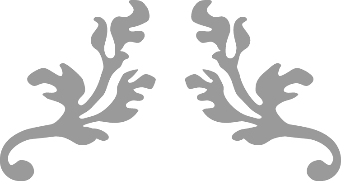 لجنة الإشراف والملاحظةمع نماذجهاللعام الدراسي 1444 هـ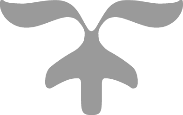 قرار إداري                                                                         نموذج رقم ( 3 )                                                                                                   ب                                                                                                    بشــأن:  قرار تشكيل لجنة الإشراف والملاحظةاليوم :   				التاريخ   :        /         /1444هـ                  المدة   : عام دراسيإن مدير المدرسة، وبناء على الصلاحيات الممنوحة له، وبناء على ما تقتضيه المصلحة العامة.يقرر تشكيل لجنة الإشراف والملاحظة وتكليف الأعضاء   للعام الدراسي 1444 هــ . وفقا للجدول التالي :                                           يعتمد مدير المدرسة    الاسم/نموذج رقم ( 26 )اسم النموذج: الجدول العام لتوزيع الملاحظين على لجان الاختباراتنموذج رقم ( 27 )	اسم النموذج: كشف بأسماء الملاحظين اليومينموذج رقم ( 28 )اسم النموذج: محضر دخول معلم ملاحظ بديلإنه في يوم: ................................................................  وتاريخ:        /     / 1444هـ الفترة: ..................................................................... تم تأمين المعلم الملاحظ (احتياط) / .........................................................................................................................................................................................................................................................لدخول لجنة اختبار رقم: .............................................................................  ومقرها: ......................................................................................................................................................  بديلاَ عن المعلم الملاحظ (اساسي) / ..............................................................................................................................................................................................................................وذلل بسبب: ....................................................................................................................................................................................................................................................................................................لجنة الإشراف والملاحظة:يحفظ بملف أعمال الاختبارات.نموذج رقم ( 29 )	اسم النموذج: محضر فتح مظروف أسئلةتفتح مظاريف الأسئلة قبل بدء الاختبار بـ ( 15 ) دقيقة.يحفظ بملف أعمال الاختبارات.نموذج رقم ( 30 )اسم النموذج: محـضر الإخلال بسرية الأسئلةأنه في يوم ...................................... الموافق    /     / 1444هـ تم اكتشاف إخلال بسرية أسئلة مادة ...................................................... للصف/ المستوى ......................................................................أولاَ: وصف الخلل :......................................................................................................................................................................................................................................................................................................................................................................................................................................................................................................................................................................................................................................................وقد تبين لنا ذلك من خلال: ......................................................................................................................................................................................................................................................................................................................................................................................................................................................................................................................................................................................................................................................لجنة الإشراف والملاحظة:ثانياً: عليه تم اتخاذ الإجراءات التالية :......................................................................................................................................................................................................................................................................................................................................................................................................................................................................................................................................................................................................................................................لجنة الاختبارات:     وفق ما ورد في القاعدة الثالثة عشر من القواعد التنفيذية للائحة تقويم الطالب. وفق ما ورد في الفصل الخامس من دليل نظم وإجراءات الاختبارات.تحفظ بملف أعمال الاختبارات.صورة فورية لمكتب التعليم.نموذج رقم ( 31 )اسم النموذج: محـضر الإخلال بسير الاختباراتأنه في يوم ...................................... الموافق    /     / 144هـ تم اكتشاف إخلال بسير الاختباراتأولاً: وصف الخلل :......................................................................................................................................................................................................................................................................................................................................................................................................................................................................................................................................................................................................................................................وقد تبين لنا ذلك من خلال: ......................................................................................................................................................................................................................................................................................................................................................................................................................................................................................................................................................................................................................................................لجنة الإشراف والملاحظة:ثانياً: عليه تم اتخاذ الإجراءات التالية :إبلاغ مكتب التعليم بصورة فورية ........................................................................................................................................................................................................................................................................................................... ........................................................................................................................................................................................................................................................................................................... لجنة الاختبارات:    وفق ما ورد في القاعدة الثالثة عشر من القواعد التنفيذية للائحة تقويم الطالب. وفق ما ورد في الفصل السابع من دليل نظم وإجراءات الاختبارات.تحفظ بملف أعمال الاختبارات.صورة فورية لمكتب التعليم.نموذج رقم ( 32 )اسم النموذج: تعهد طالب تأخر عن الاختبار بما لا يتجاوز خمس عشرة دقيقةيسجل في بيان المتأخرين.يحفظ بملف أعمال الاختبارات مع البيان.في حالة التكرار يطبق على الطالب لائحة السلوك والمواظبة.نموذج رقم ( 33 )اسم النموذج: بيان بأسماء الطلاب المتأخرين عن الاختبار بما لا يتجاوز خمس عشرة دقيقةيحفظ بملف أعمال الاختبارات.نموذج رقم ( 34 )اسم النموذج: محضر تأخر طالب عن الاختبار أكثر من خمس عشرة دقيقة وبما لا يتجاوز نصف الزمنيسجل في بيان المتأخرين.يحفظ بملف أعمال الاختبارات مع البيان.نموذج رقم ( 35 )اسم النموذج: بيان بأسماء الطلاب المتأخرين عن الاختبار أكثر من خمس عشرة دقيقة وبما لا يتجاوز نصف الزمنيحفظ بملف أعمال الاختبارات.نموذج رقم ( 37 )اسم النموذج: محضر غياب طالب عن الاختبارالمصادقة:يوضع محضر الغياب حسب رقم جلوس الطالب في تسلسل أوراق الإجابة.يسجل في بيان الغائبين.نموذج رقم ( 38 )	اسم النموذج: كشف الغياب اليومي للطلاب أيام الاختباراتيحفظ بملف أعمال الاختبارات.نموذج رقم ( 39 )	اسم النموذج: بيان حصر الطلاب الغائبين عن الاختبارات حسب المواد الدراسيةالخلاصة:يحفظ بملف أعمال الاختبارات.نموذج رقم ( 40 )	اسم النموذج: كشف تسليم الطلاب أوراق الإجابة (كشف المناداة)الأسبوع: ...................................................... من الفترة:     /    / 144هـ إلى      /    / 144هـيدون اسم الطالب الغائب في محضر غياب وفق النموذج رقم ( 37 )، ويقوم الملاحظ والمشرف على اللجنة بكتابة الاسم والتوقيع على المحضر.استلام أوراق الإجابات من الطلاب بعد نهاية الاختبارات والتوقيع بالاستلام.التأكد من عدد أوراق الإجابات عند الاستلام.ترتيب أوراق إجابة كل مادة حسب ترتيب الطلاب في اللجنة.الاسمالوصف الوظيفيالصفةالمهمةالتوقيعوكيل شؤون الطلابرئيساًوكيل الشؤون التعليميةعضواً4+5معلمعضواًعضواًمهام اللجنة:مهام اللجنة:1إعداد الجداول الخاصة بالملاحظين، والإشراف اليومي وفق النموذج رقم ( 26 ).2متابعة توقيع الملاحظين على نموذج سجل الملاحظين اليومي وفق النموذج رقم ( 27 ).3تحديد الملاحظ البديل عند تأخر أو غياب أحد الملاحظين قبل بدء الاختبار وفق النموذج رقم ( 28 ).4التأكد من سلامة مظاريف الأسئلة ونماذج الاجابة.5فتح مظاريف الأسئلة قبل بدء الاختبار بـ ( 15 ) دقيقة وفق النموذج رقم ( 29 ).6متابعة دخول الطلاب للجان الاختبار.7تسليم مظاريف أسئلة الطلاب للمشرفين على قاعات الاختبار.8إعداد محضر رسمي عند الإخلال بسرية الأسئلة، وسير الاختبارات وفق النماذج رقم ( 30، 31 ).9متابعة سير الاختبارات، وحضور الطلاب، وخروجهم أثناء الاختبارات.10استلام الأسئلة من المشرفين على قاعات الاختبار قبل بدء الاختبار بـ ( 5 ) دقائق.11توزيع الأسئلة على الطلاب في بداية وقت الاختبار.12تطبيق ضوابط التصحيح الآلي في أعمال الاختبارات (للمدارس المطبقة) وفق التعميم المنظم لذلك.13التعامل مع الطلاب المتأخرين عن الاختبار حسب زمن حضورهم وفق النماذج رقم ( 32، 33، 34، 35 ).14متابعة غياب الطلاب في أثناء الاختبارات، وحصر الطلاب الغائبين وفق النماذج رقم ( 37، 38، 39 ).15الاتصال على الطلاب الغائبين مع مراعاة الوقت المحدد لوقت الاختبار. 16متابعة أداء الملاحظين داخل لجان الاختبار.17توزيع كشوف تسليم أوراق الإجابة (كشوف المناداة) لملاحظي اللجان بعد انقضاء نصف زمن الاختبار وفق النموذج رقم ( 40 ).18القيام بأي مهام أخرى يتم التكليف بها في مجال اختصاصها.ماسم الملاحظاليومالأربعاءالأربعاءالخميسالخميسالأحدالأحدالاثنينالاثنينالثلاثاءالثلاثاءالأربعاءالأربعاءماسم الملاحظالتاريخ/   / 1444هـ/   / 1444هـ/   / 1444هـ/   / 1444هـ/   / 1444هـ/   / 1444هـ/   / 1444هـ/   / 1444هـ/   / 1444هـ/   / 1444هـ/   / 1444هـ/   / 1444هـماسم الملاحظالفترةالأولىالثانيةالأولىالثانيةالأولىالثانيةالأولىالثانيةالأولىالثانيةالأولىالثانيةيفرّغ الجدول العام على نموذج كشف بأسماء الملاحظين اليومي.يحفظ بملف أعمال الاختبارات.يعتمد،،، مدير المدرسةالاســـم: ......................................................................التوقيع: ......................................................................اليومالتاريخالفترة/     / 1444هـرقم اللجنةمقر اللجنةالمادةزمن الاختباراسم الملاحظالتوقيعالاحتياطاسم الملاحظالتوقيعالاحتياطالاحتياطالاحتياطيحفظ بملف أعمال الاختبارات.يعتمد،،، مدير المدرسةالاســـم: ......................................................................التوقيع: ......................................................................الاسم: الصفة: رئيس اللجنةالتوقيع: الاسم: الصفة: عضواًالتوقيع: الاسم: الصفة: المعلم الملاحظ البديلالتوقيع: يعتمد،،، مدير المدرسةالاســـم: ......................................................................التوقيع: ......................................................................اليوماليومالتاريخالفترةالمادةالمادةالمادةالصف/ المستوى/     / 1444هـالأولىتم فتح مظروف الأسئلة عند الساعة (		) ووجد:   سليم  غير سليم وتم تحرير محضر بذلك.تم فتح مظروف الأسئلة عند الساعة (		) ووجد:   سليم  غير سليم وتم تحرير محضر بذلك.تم فتح مظروف الأسئلة عند الساعة (		) ووجد:   سليم  غير سليم وتم تحرير محضر بذلك.تم فتح مظروف الأسئلة عند الساعة (		) ووجد:   سليم  غير سليم وتم تحرير محضر بذلك.تم فتح مظروف الأسئلة عند الساعة (		) ووجد:   سليم  غير سليم وتم تحرير محضر بذلك.تم فتح مظروف الأسئلة عند الساعة (		) ووجد:   سليم  غير سليم وتم تحرير محضر بذلك.تم فتح مظروف الأسئلة عند الساعة (		) ووجد:   سليم  غير سليم وتم تحرير محضر بذلك.تم فتح مظروف الأسئلة عند الساعة (		) ووجد:   سليم  غير سليم وتم تحرير محضر بذلك.أعضاء اللجنةأعضاء اللجنةأعضاء اللجنةأعضاء اللجنةأعضاء اللجنةأعضاء اللجنةأعضاء اللجنةأعضاء اللجنةمالاسمالاسمعملهعملهالصفةالتوقيعالتوقيع1وكيل شؤون الطلابوكيل شؤون الطلابرئيساً2وكيل الشؤون التعليميةوكيل الشؤون التعليميةعضواً3معلممعلمعضواً4معلممعلمعضواًاليوماليومالتاريخالفترةالمادةالمادةالمادةالصف/ المستوى/     / 1444هـالثانيةتم فتح مظروف الأسئلة عند الساعة (		) ووجد:   سليم  غير سليم وتم تحرير محضر بذلك.تم فتح مظروف الأسئلة عند الساعة (		) ووجد:   سليم  غير سليم وتم تحرير محضر بذلك.تم فتح مظروف الأسئلة عند الساعة (		) ووجد:   سليم  غير سليم وتم تحرير محضر بذلك.تم فتح مظروف الأسئلة عند الساعة (		) ووجد:   سليم  غير سليم وتم تحرير محضر بذلك.تم فتح مظروف الأسئلة عند الساعة (		) ووجد:   سليم  غير سليم وتم تحرير محضر بذلك.تم فتح مظروف الأسئلة عند الساعة (		) ووجد:   سليم  غير سليم وتم تحرير محضر بذلك.تم فتح مظروف الأسئلة عند الساعة (		) ووجد:   سليم  غير سليم وتم تحرير محضر بذلك.تم فتح مظروف الأسئلة عند الساعة (		) ووجد:   سليم  غير سليم وتم تحرير محضر بذلك.أعضاء اللجنةأعضاء اللجنةأعضاء اللجنةأعضاء اللجنةأعضاء اللجنةأعضاء اللجنةأعضاء اللجنةأعضاء اللجنةمالاسمالاسمعملهعملهالصفةالتوقيعالتوقيع1وكيل شؤون الطلابوكيل شؤون الطلابرئيساً2وكيل الشؤون التعليميةوكيل الشؤون التعليميةعضواً3معلممعلمعضواً4معلممعلمعضواًيعتمد،،، مدير المدرسةالاســـم: ......................................................................التوقيع: ......................................................................الاسم: الصفة: رئيس اللجنةالتوقيع: الاسم: الصفة: عضواًالتوقيع: الاسم: الصفة: عضواًالتوقيع:الاسم: الصفة: التوقيع: الاسم: الصفة:التوقيع: الاسم: الصفة: التوقيع: يعتمد،،، مدير المدرسةالاســـم: ......................................................................التوقيع: ......................................................................الاسم: الصفة: رئيس اللجنةالتوقيع: الاسم: الصفة: عضواًالتوقيع: الاسم: الصفة: عضواًالتوقيع: الاسم: الصفة: التوقيع: الاسم: الصفة: التوقيع: الاسم: الصفة: التوقيع: يعتمد،،، مدير المدرسةالاســـم: ......................................................................التوقيع: ......................................................................اسم الطالبالصف/ المستوىالمساراليومالتاريخ/     / 1444هـالمادةالفترةوقتبدء الاختباروقتحضور الطالبمقدار التأخرأتعهد أنا الطالب / ............................................................................................................................................... الالتزام بالحضور المبكر أيام الاختبارات وعدم تكرار التأخر، وأشعرت أنه في حال التكرار يتم حسم درجة من درجات المواظبة عن كل تأخر وعلى ذلك أوقع ..............................................................................................................أتعهد أنا الطالب / ............................................................................................................................................... الالتزام بالحضور المبكر أيام الاختبارات وعدم تكرار التأخر، وأشعرت أنه في حال التكرار يتم حسم درجة من درجات المواظبة عن كل تأخر وعلى ذلك أوقع ..............................................................................................................أتعهد أنا الطالب / ............................................................................................................................................... الالتزام بالحضور المبكر أيام الاختبارات وعدم تكرار التأخر، وأشعرت أنه في حال التكرار يتم حسم درجة من درجات المواظبة عن كل تأخر وعلى ذلك أوقع ..............................................................................................................أتعهد أنا الطالب / ............................................................................................................................................... الالتزام بالحضور المبكر أيام الاختبارات وعدم تكرار التأخر، وأشعرت أنه في حال التكرار يتم حسم درجة من درجات المواظبة عن كل تأخر وعلى ذلك أوقع ..............................................................................................................أتعهد أنا الطالب / ............................................................................................................................................... الالتزام بالحضور المبكر أيام الاختبارات وعدم تكرار التأخر، وأشعرت أنه في حال التكرار يتم حسم درجة من درجات المواظبة عن كل تأخر وعلى ذلك أوقع ..............................................................................................................أتعهد أنا الطالب / ............................................................................................................................................... الالتزام بالحضور المبكر أيام الاختبارات وعدم تكرار التأخر، وأشعرت أنه في حال التكرار يتم حسم درجة من درجات المواظبة عن كل تأخر وعلى ذلك أوقع ..............................................................................................................رئيس لجنة الإشراف والملاحظة			الاســـم: .............................................................................التوقيع: .............................................................................رئيس لجنة التحكم والضبط			الاســـم: .............................................................................التوقيع: .............................................................................ماسم الطالبالصف/ المستوىالمساراليومالتاريخالفترةالمادةمقدار التأخرإيضاحات/    / 144هـ/    / 144هـ/    / 144هـ/    / 144هـ/    / 144هـ/    / 144هـ/    / 144هـ/    / 144هـ/    / 144هـ/    / 144هـ/    / 144هـ/    / 144هـ/    / 144هـ/    / 144هـ/    / 144هـ/    / 144هـ/    / 144هـ/    / 144هـ/    / 144هـ/    / 144هـ/    / 144هـ/    / 144هـ/    / 144هـ/    / 144هـ/    / 144هـاسم الطالبالصف/ المستوىالمسارالمساراليومالتاريخالتاريخ/     / 144هـالمادةالفترةالفترةوقت بدء الاختباروقت حضور الطالبوقت حضور الطالبمقدار التأخرتوقيع الطالبتوقيع الطالباسم الملاحظتوقيع الملاحظتوقيع الملاحظرئيس لجنة الإشراف والملاحظةرئيس لجنة الإشراف والملاحظةالاســـم: الاســـم: التوقيع: التوقيع:  أسباب التأخر/ تكرار التأخر حسب إفادة الطالب/ ولي أمره/ أوراق رسمية:............................................................................................................................................................................................................................................................................................................................................................................................................................................................................................................................................................................................................................................................................................................................................................................................................................................................................................................................................................................................................................................................................................................................................................................................................................................................................................................................................................................ من المستحسن دراسة عذر الطالب ومنحه الموافقة من عدمها بشكل عاجل قبل السماح له بدخول الاختبار إذا سمح الوقت. أسباب التأخر/ تكرار التأخر حسب إفادة الطالب/ ولي أمره/ أوراق رسمية:............................................................................................................................................................................................................................................................................................................................................................................................................................................................................................................................................................................................................................................................................................................................................................................................................................................................................................................................................................................................................................................................................................................................................................................................................................................................................................................................................................................ من المستحسن دراسة عذر الطالب ومنحه الموافقة من عدمها بشكل عاجل قبل السماح له بدخول الاختبار إذا سمح الوقت. أسباب التأخر/ تكرار التأخر حسب إفادة الطالب/ ولي أمره/ أوراق رسمية:............................................................................................................................................................................................................................................................................................................................................................................................................................................................................................................................................................................................................................................................................................................................................................................................................................................................................................................................................................................................................................................................................................................................................................................................................................................................................................................................................................................ من المستحسن دراسة عذر الطالب ومنحه الموافقة من عدمها بشكل عاجل قبل السماح له بدخول الاختبار إذا سمح الوقت. أسباب التأخر/ تكرار التأخر حسب إفادة الطالب/ ولي أمره/ أوراق رسمية:............................................................................................................................................................................................................................................................................................................................................................................................................................................................................................................................................................................................................................................................................................................................................................................................................................................................................................................................................................................................................................................................................................................................................................................................................................................................................................................................................................................ من المستحسن دراسة عذر الطالب ومنحه الموافقة من عدمها بشكل عاجل قبل السماح له بدخول الاختبار إذا سمح الوقت.بعد دراسة أسباب التأخر المقدمة من الطالب المذكور أعلاه وبناء على ما توصلت له لجنة التحكم والضبط فقد تقرر ما يلي:بعد دراسة أسباب التأخر المقدمة من الطالب المذكور أعلاه وبناء على ما توصلت له لجنة التحكم والضبط فقد تقرر ما يلي:بعد دراسة أسباب التأخر المقدمة من الطالب المذكور أعلاه وبناء على ما توصلت له لجنة التحكم والضبط فقد تقرر ما يلي:بعد دراسة أسباب التأخر المقدمة من الطالب المذكور أعلاه وبناء على ما توصلت له لجنة التحكم والضبط فقد تقرر ما يلي: قبول عذر الطالب وتصحح أوراق إجابته قبول عذر الطالب وتصحح أوراق إجابته عدم قبول عذر الطالب ولا تعتمد إجابته عدم قبول عذر الطالب ولا تعتمد إجابته يحسم على الطالب درجة من درجات المواظبة يحسم على الطالب درجة من درجات المواظبة إجراء آخر: إجراء آخر:رئيس لجنة التحكم والضبطالاســـم: الاســـم: التوقيع:اعتماد مدير المدرسةالاســـم:التوقيع: التاريخ:      /     / 144هـتوقيع الطالب بالعلمتوقيع ولي أمره بالعلمماسم الطالبالصف/ المستوىالمساراليومالتاريخالفترةالمادةمقدار التأخرإيضاحات/    / 144هـ/    / 144هـ/    / 144هـ/    / 144هـ/    / 144هـ/    / 144هـ/    / 144هـ/    / 144هـ/    / 144هـ/    / 144هـ/    / 144هـ/    / 144هـ/    / 144هـ/    / 144هـ/    / 144هـ/    / 144هـ/    / 144هـ/    / 144هـ/    / 144هـ/    / 144هـ/    / 144هـ/    / 144هـ/    / 144هـ/    / 144هـ/    / 144هـاسم الطالبرقم الجلوساليومالتاريخ/     / 144هـالفترةاللجنةالمادةالصف/ المستوىالمسارالاسم: الصفة: رئيس لجنة الإشراف والملاحظةالتوقيع: الاسم: الصفة: عضو لجنة الإشراف والملاحظةالتوقيع: الاسم: الصفة: ملاحظ اللجنةالتوقيع:يعتمد،،، مدير المدرسةالاســـم: ......................................................................التوقيع: ......................................................................اليومالتاريخ/     / 144هـالصف/ المستوىالمسارعدد المتقدمينعدد الغائبيناسم الطالبرقم الجلوسالفترةالمادةماسم الطالبالصف/ المستوىالمساررقم الجلوسالمادةالمواد الدراسيةعددالطلاب الغائبينرقم اللجنةالصف/ المستوىماسم الطالبالأحدالأحدالأثنينالأثنينالثلاثاءالثلاثاءالأربعاءالأربعاءالخميسالخميسماسم الطالبمادة .......مادة .......مادة .......مادة .......مادة .......مادة .......مادة .......مادة .......مادة .......مادة .......ماسم الطالبالتوقيعالتوقيعالتوقيعالتوقيعالتوقيعالتوقيعالتوقيعالتوقيعالتوقيعالتوقيعاسم الملاحظالتوقيع